INDICAÇÃO Nº 3430/2014Sugere ao Poder Executivo estudo para colocação de abrigo e assentos em ponto de ônibus localizado na Rua Paraguai em frente aos números 677 e 678 na vila Sartori, neste município.Excelentíssimo Senhor Prefeito Municipal,                                   Nos termos do Art. 108 do Regimento Interno desta Casa de Leis, dirijo - me a Vossa Excelência para sugerir que, por intermédio do Setor competente, que seja realizado estudos para colocação de abrigo e assentos em ponto de ônibus  localizado na Paraguai em frente aos números 677 e 678 na vila Sartori, neste município.Justificativa:                              Tenho recebido inúmeras reclamações, em relação aos serviços prestados pela empresa Nova Via em nosso município. As reclamações são diversas, entre elas, a morosidade na construção dos abrigos, os usuários não aguentam mais ficar esperando pelo coletivo sob intenso sol.    Idosos e crianças de colo são as que são mais afetadas  pela falta do abrigo. Entendemos que a empresa esta no prazo, mas acreditamos que nem mesmo 30 pontos já devam ter sido construídos. Pedimos que algo seja feito em relação a essa benfeitoria.Plenário “Dr. Tancredo Neves”, em 29 de outubro de 2.014.Celso Ávila-vereador-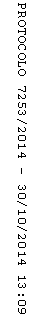 